◆使用Webex進行線上教學說明1、選取桌面捷徑，輸入E-mail             5、點選，為所有人結束會議結束課堂。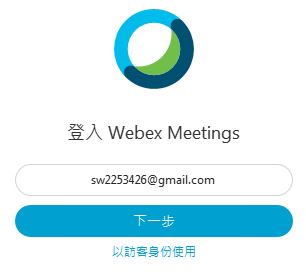 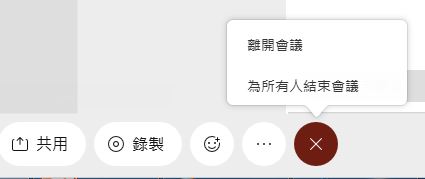 2、輸入密碼，登入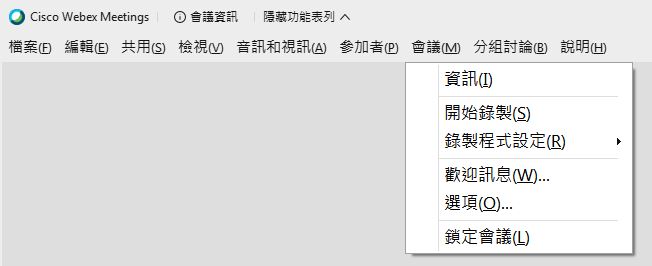 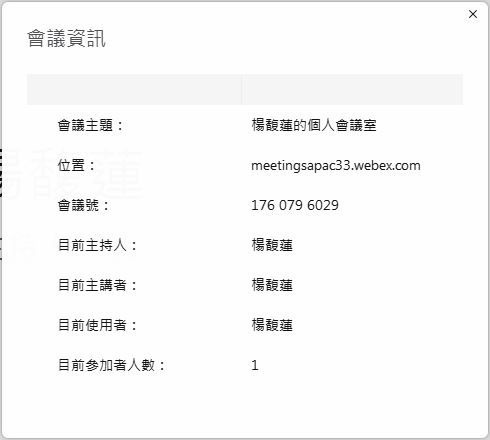 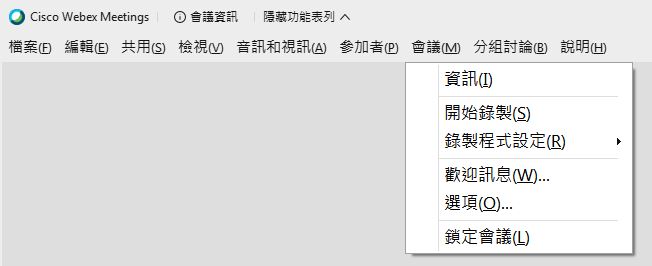 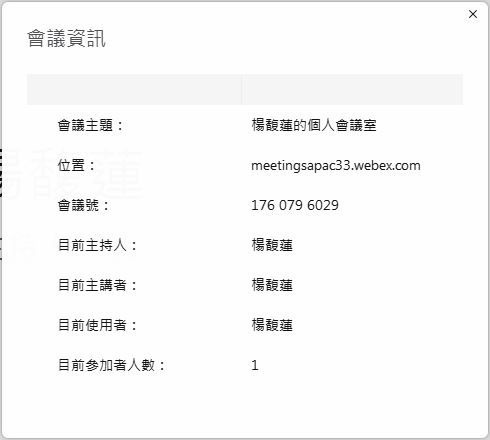 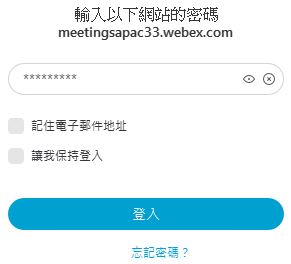 3、開始會議教師為主持人開始上課加入會議輸入會議號，加入課堂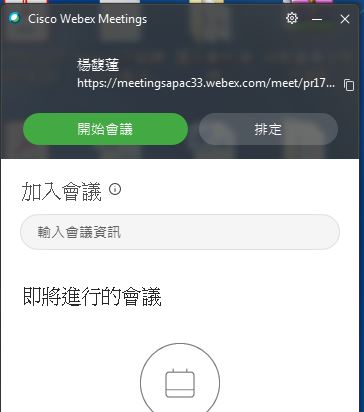 4、開始會議開始上課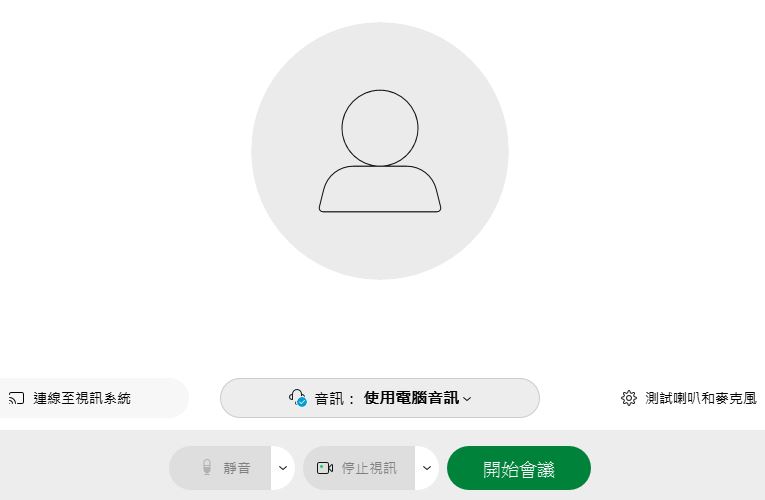 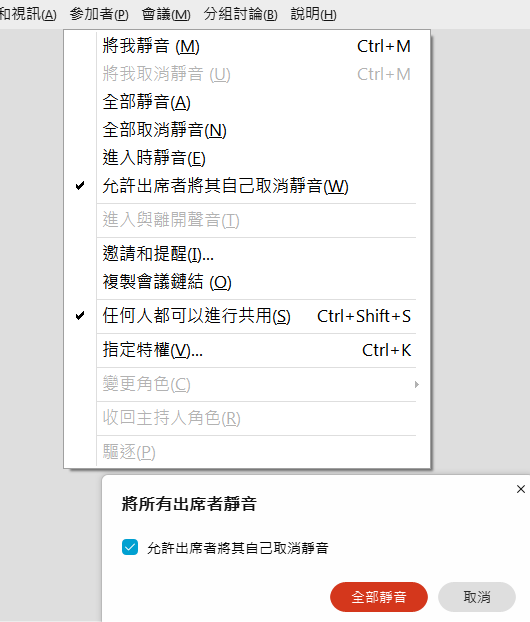 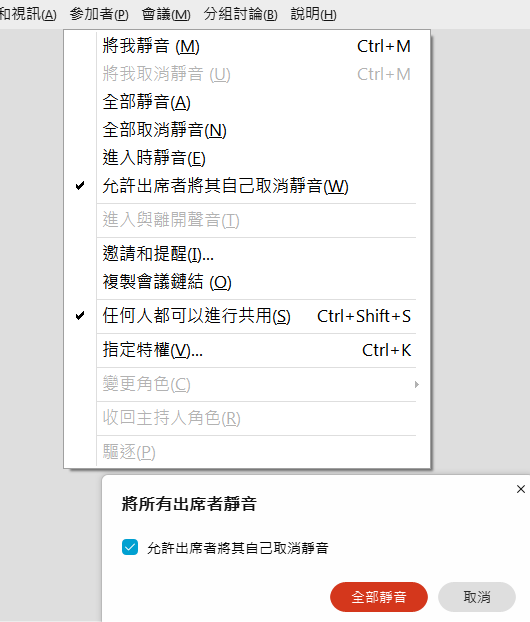 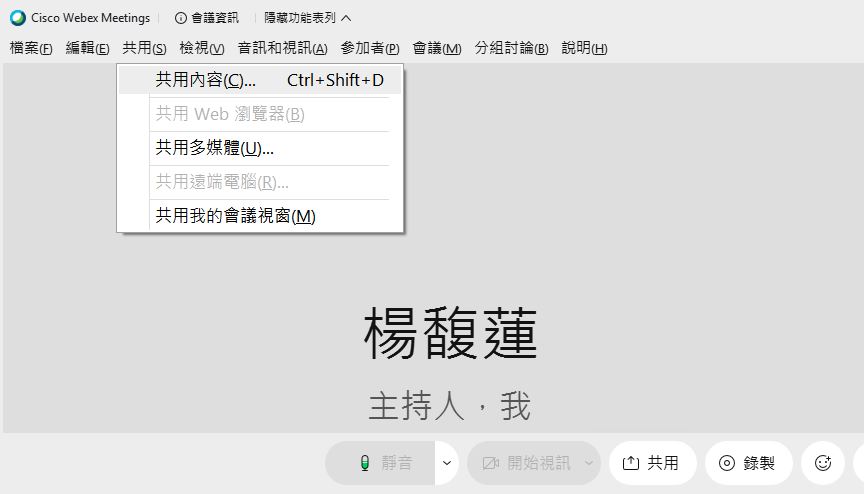 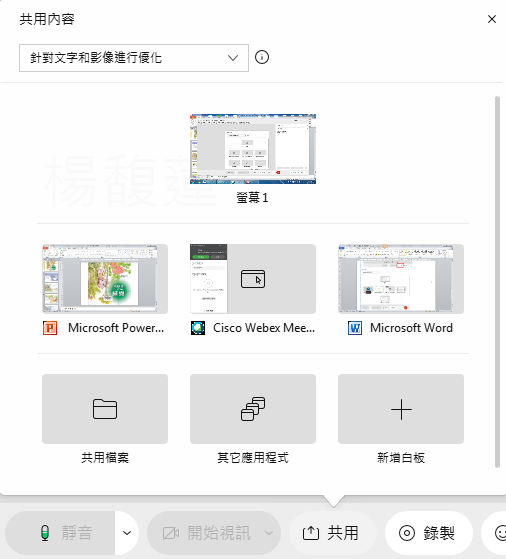 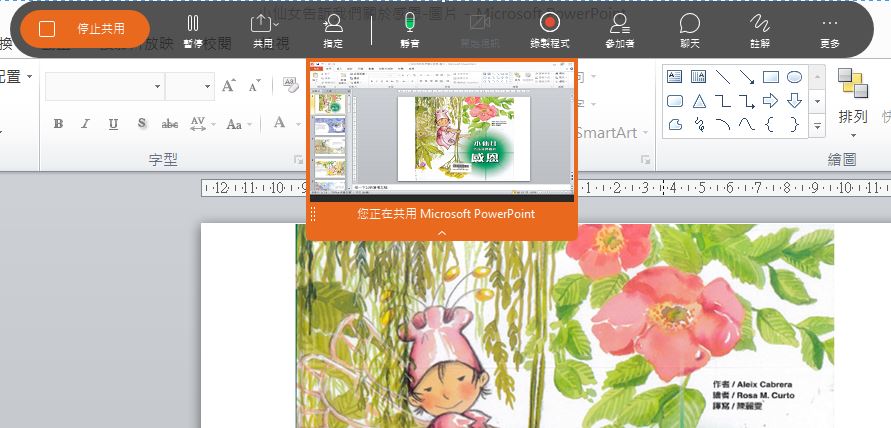 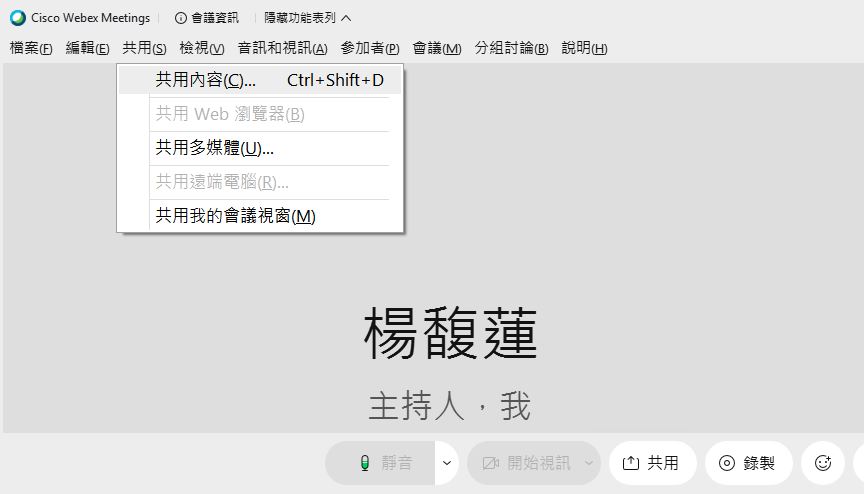 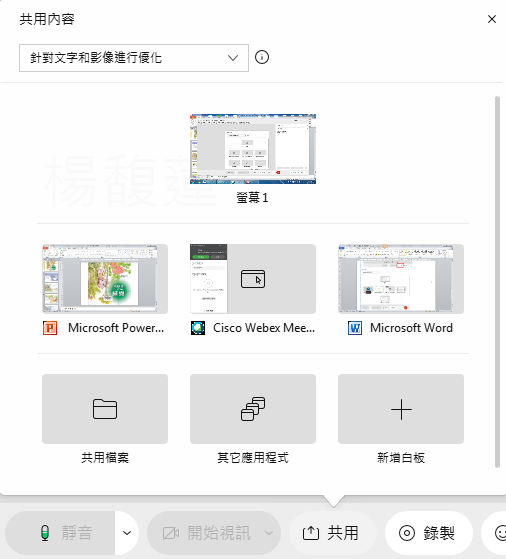 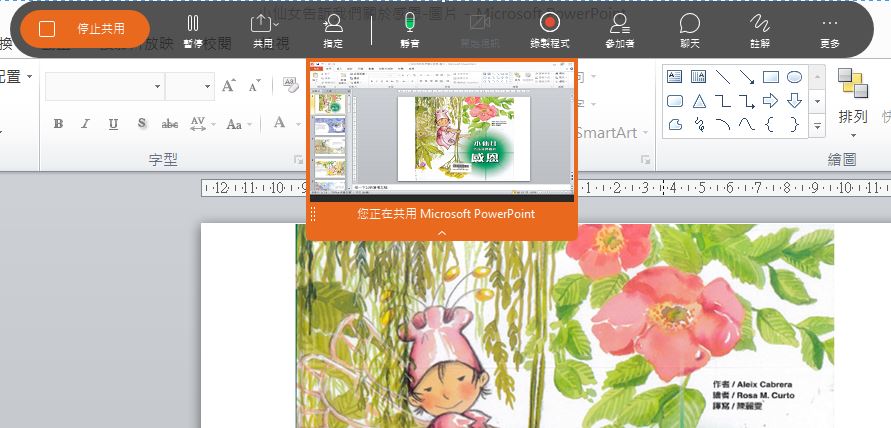 